    Klachtenformulier Huisartsenpraktijk F.C.C. de Witte te Vlaardingen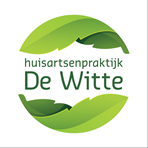 Klachtenformulier voor de patiënt  (graag helemaal invullen)Uw gegevens (degene die de klacht indient) Naam:					 			M/V 			Adres: Postcode + woonplaats: Telefoonnummer: Gegevens van de patiënt (dit kan iemand anders zijn dan de indiener) Naam van de patiënt: Geboortedatum patiënt: Relatie tussen de indiener en de patiënt (bijv. ouder, echtgenote): Aard van de klacht Datum gebeurtenis:                                                                Tijdstip: De klacht gaat over (meer keuzen mogelijk): medisch handelen van medewerker bejegening door medewerker (= de manier waarop de medewerker tegen u praat of met u omgaat)organisatie huisartsenpraktijk (= de manier waarop diverse zaken in de praktijk geregeld zijn) administratieve of financiële afhandeling iets andersOmschrijving van de klacht: U kunt het ingevulde formulier afgeven bij de balie    >> Wij nemen daarna telefonisch of schriftelijk contact met u op. De huisartsenpraktijk is aangesloten bij een onafhankelijke klachten en geschillen commissie:Stichting Klachten en Geschillen Eerstelijnszorg (SKGE)Postbus 8018, 5601 KA Eindhoven T. 088 022 91 90www.skge.nl
